LFK International Management (50%)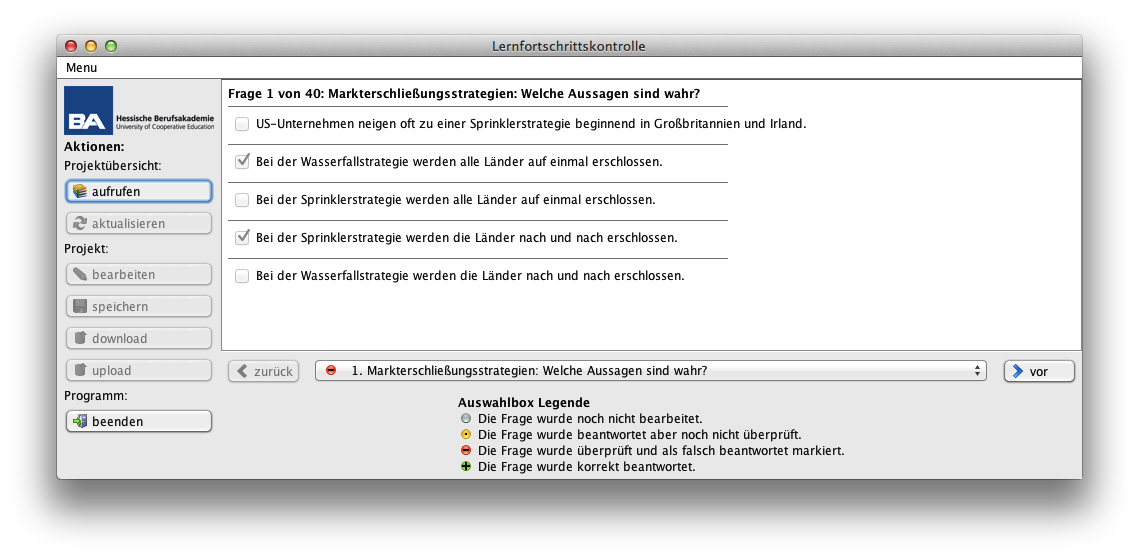 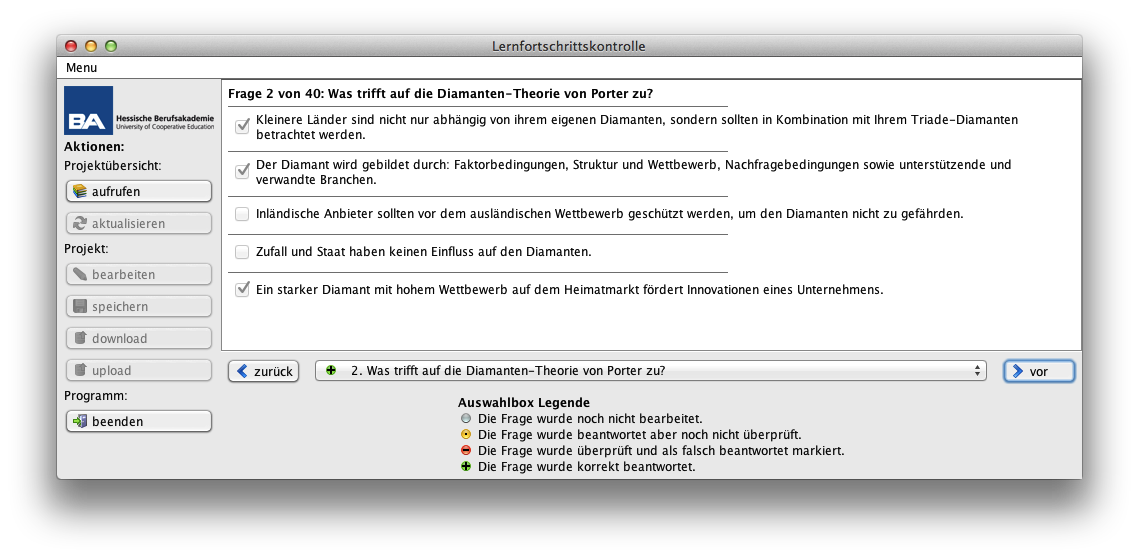 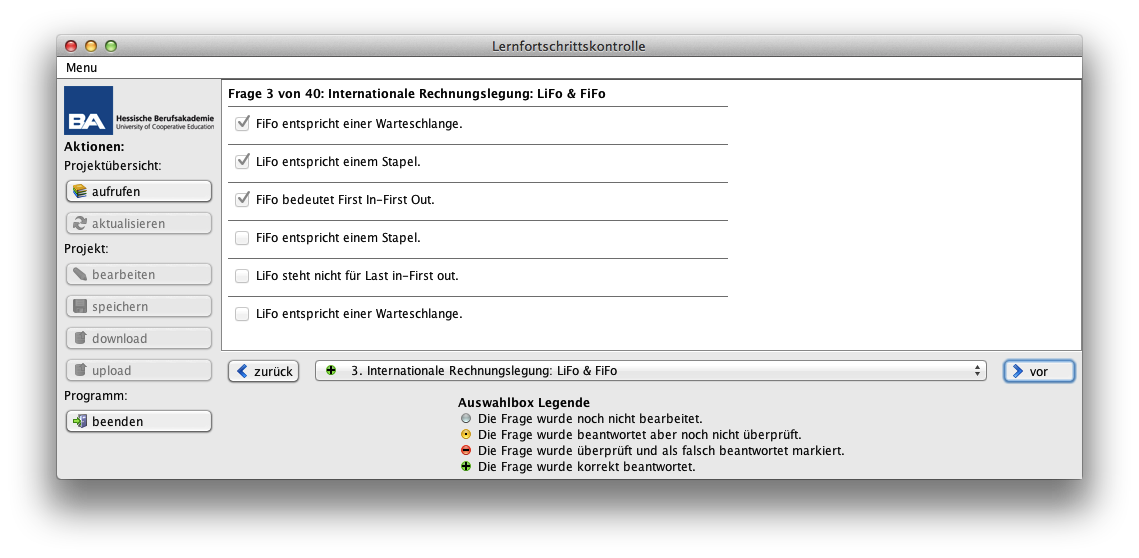 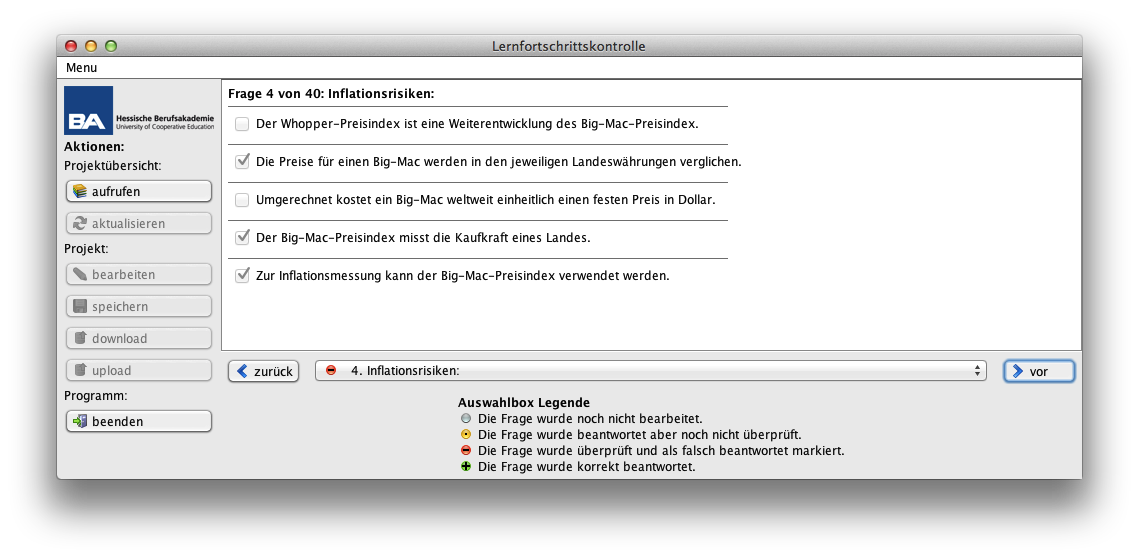 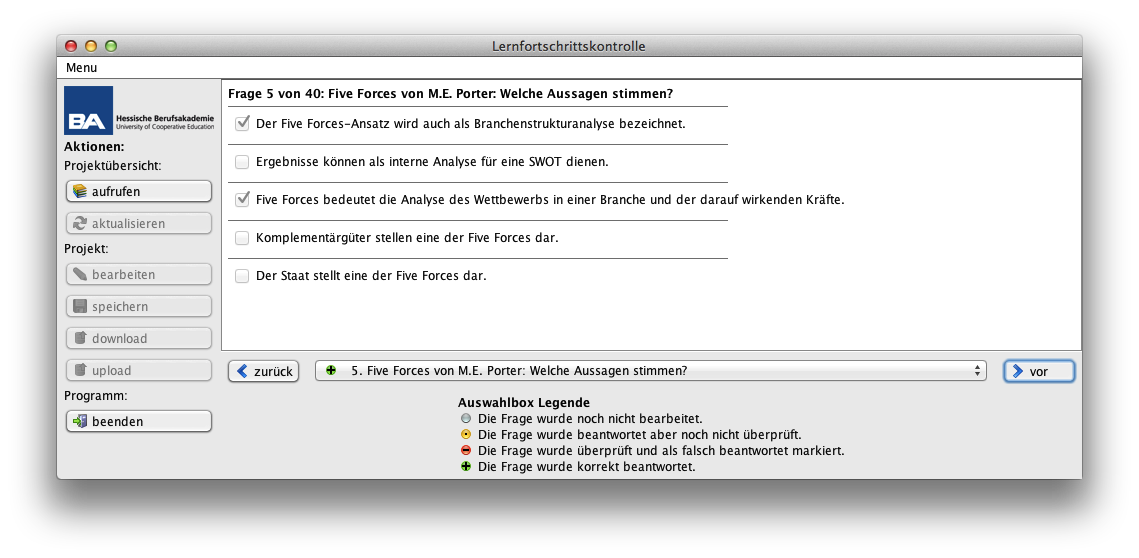 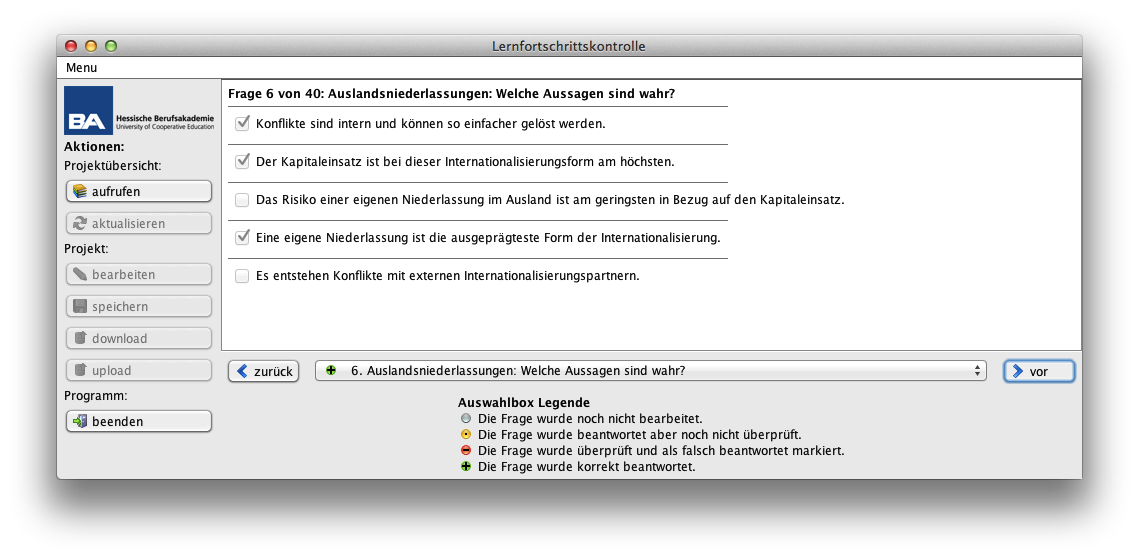 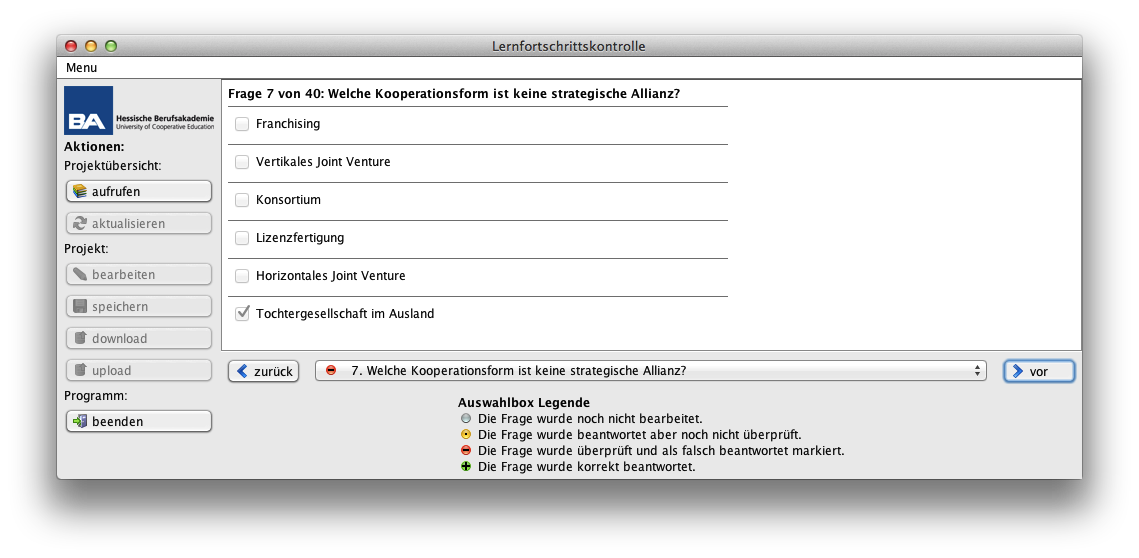 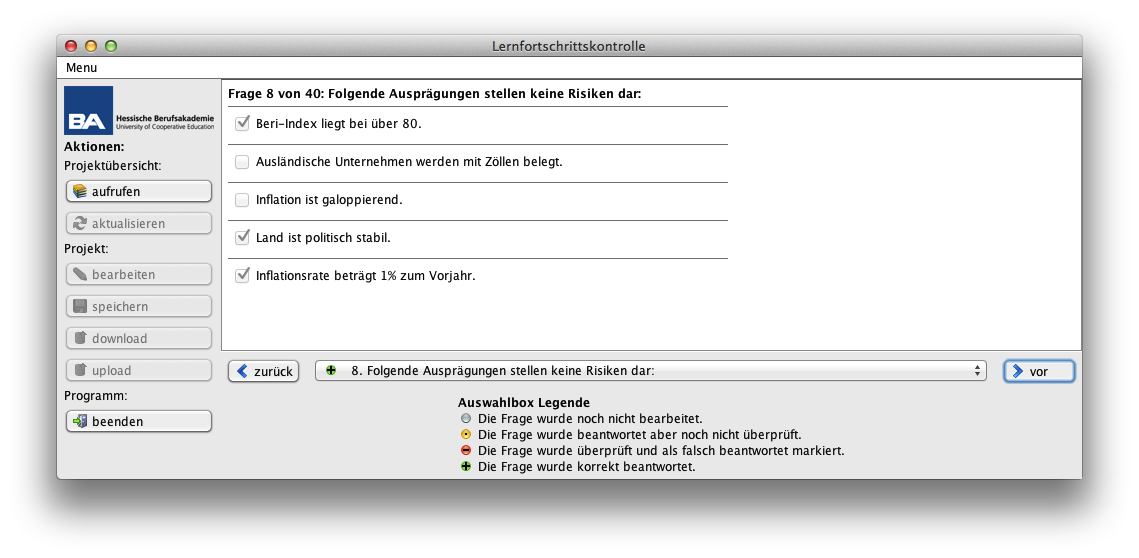 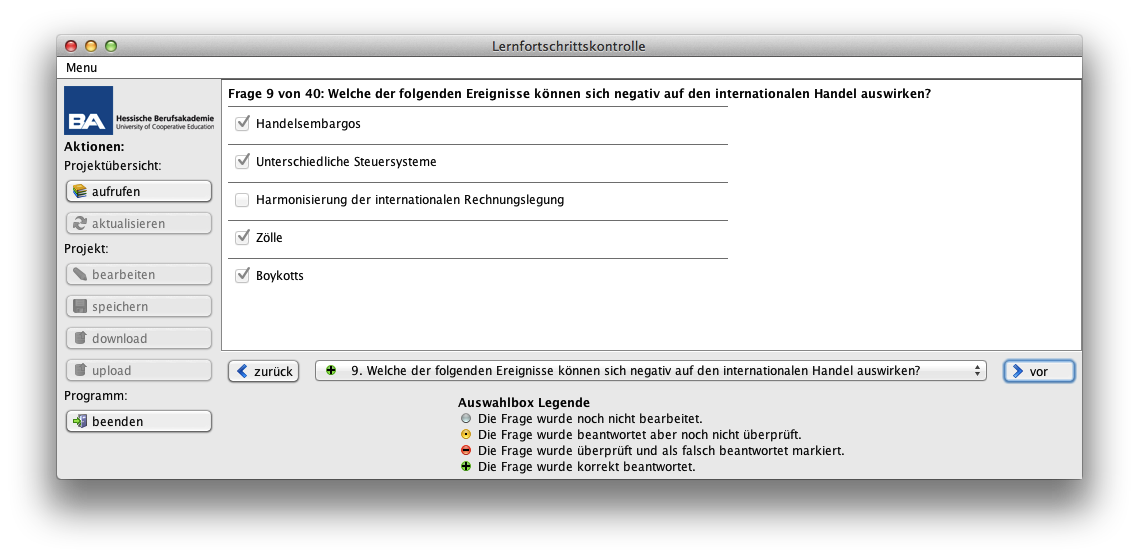 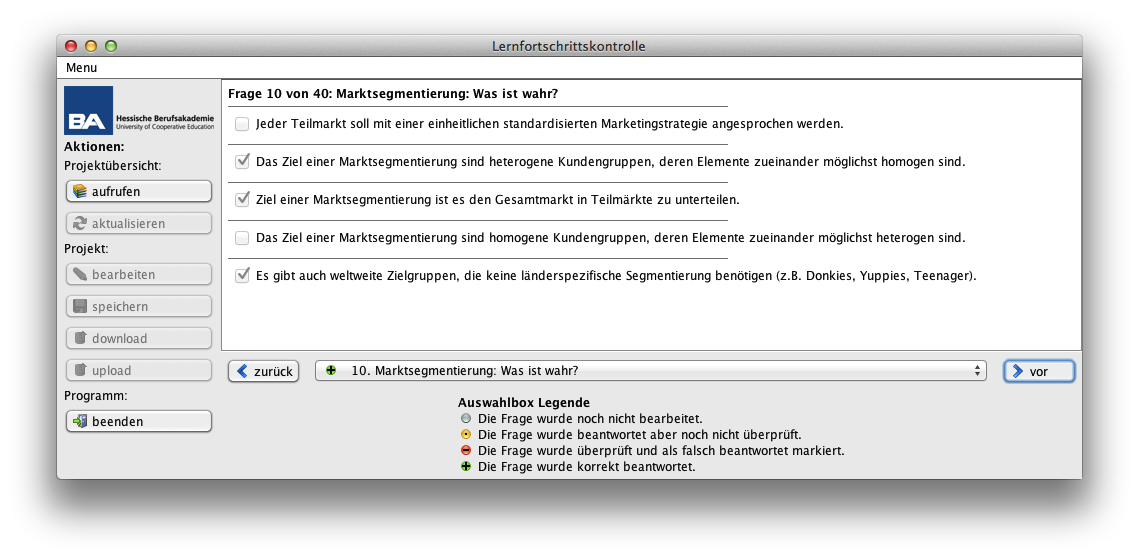 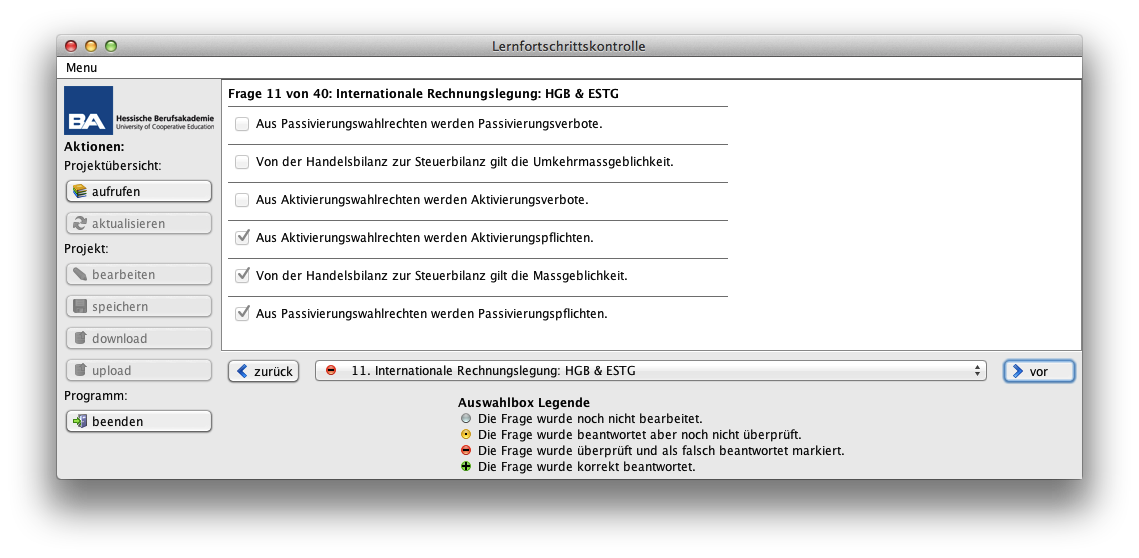 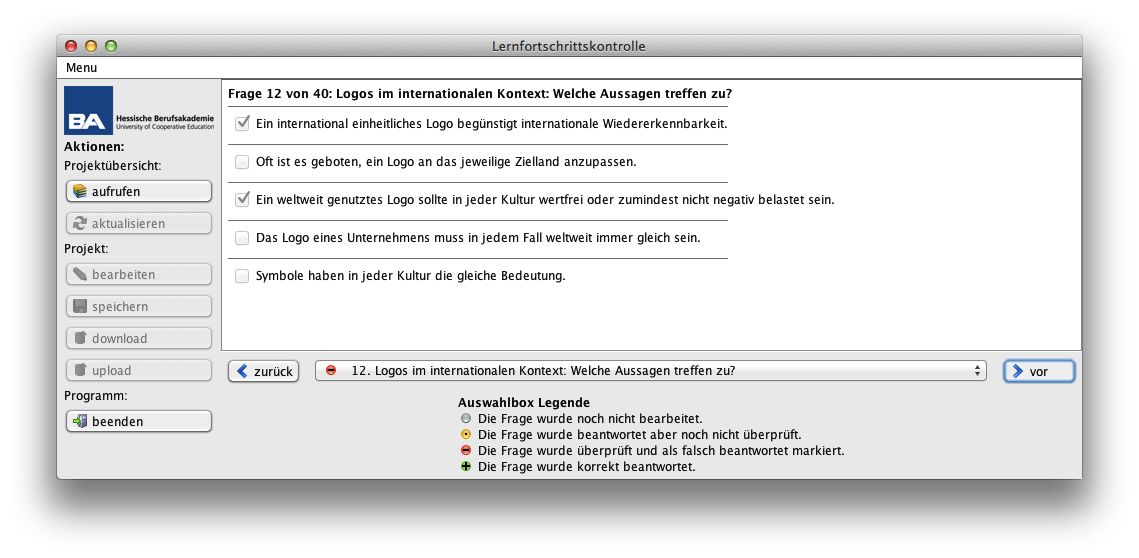 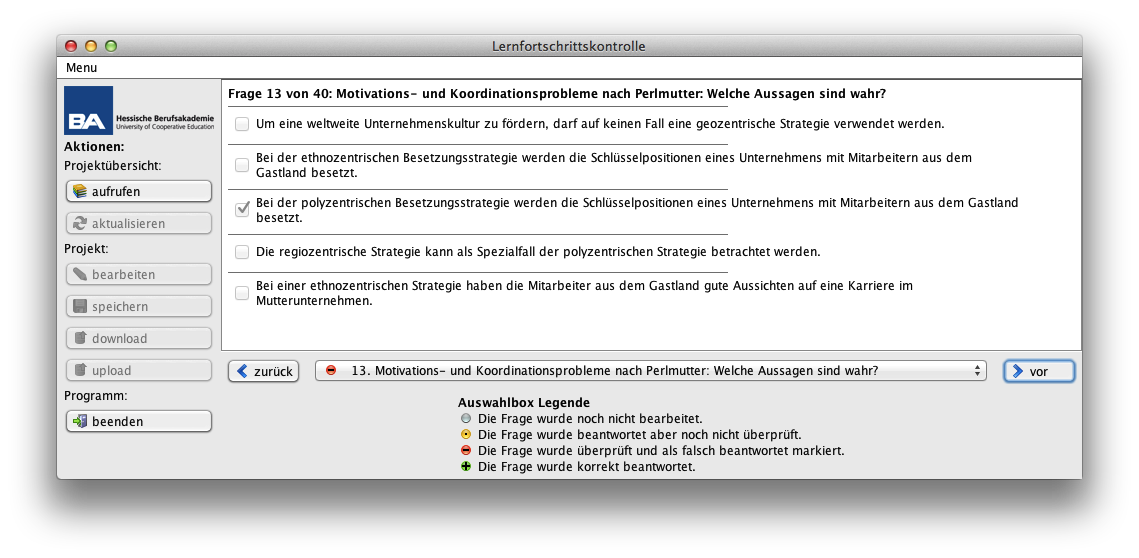 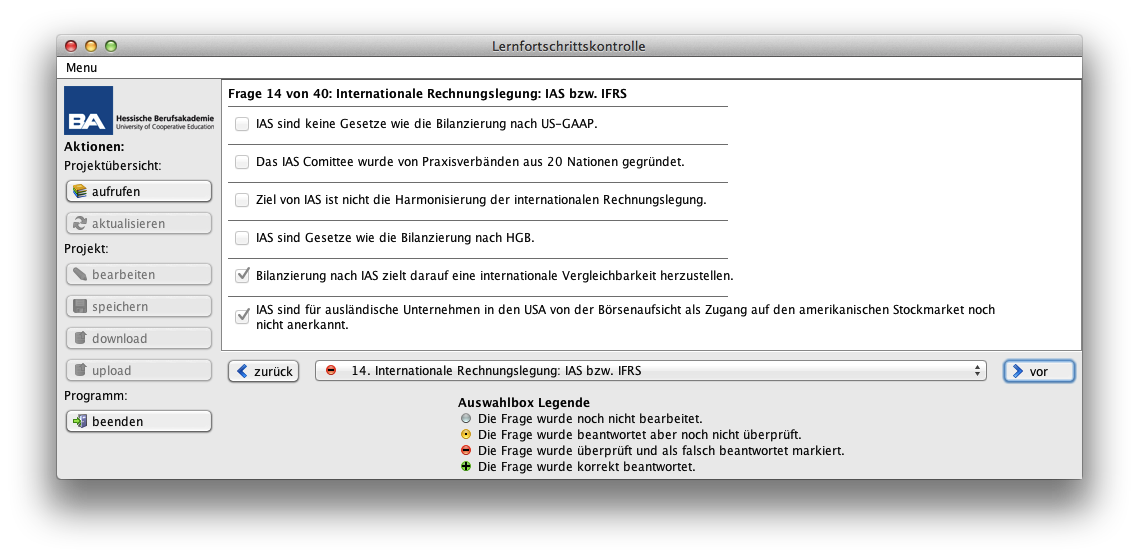 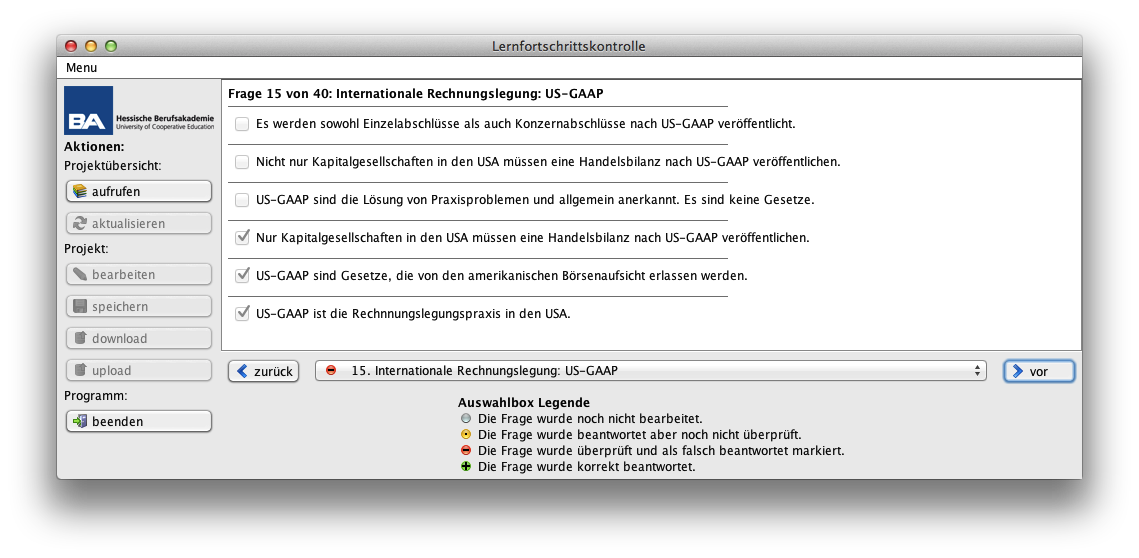 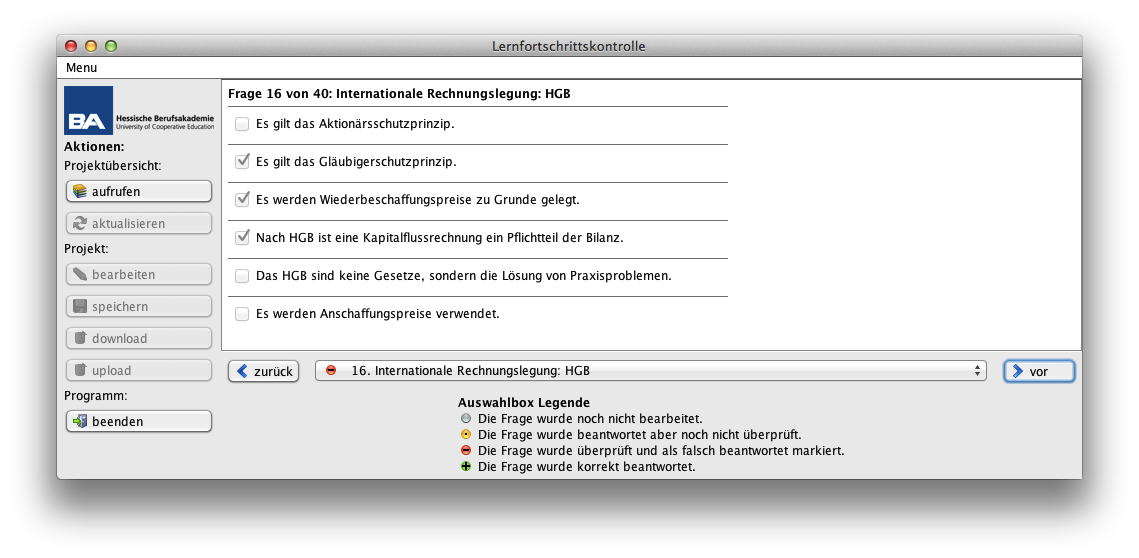 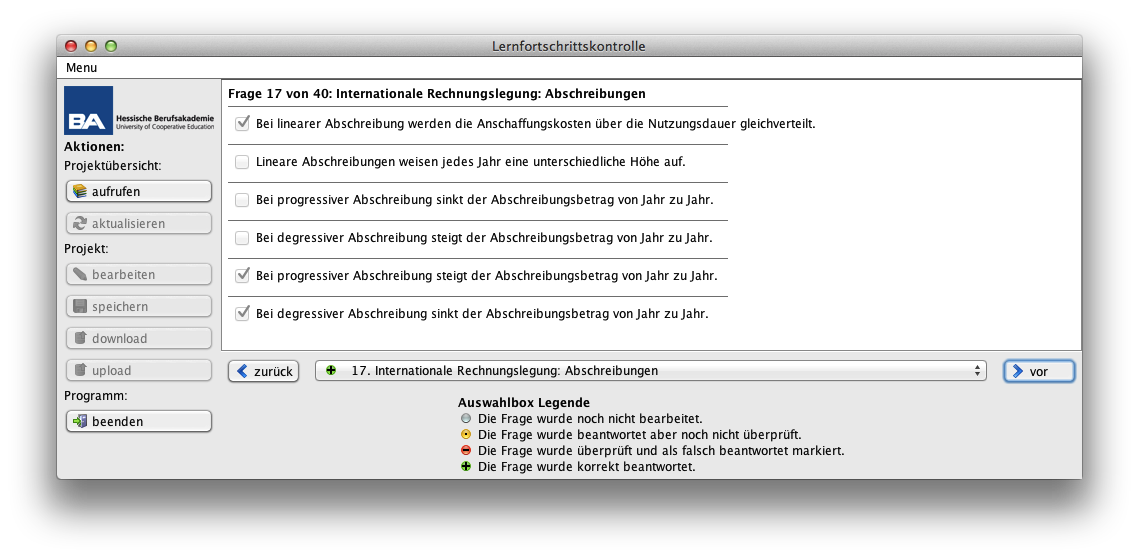 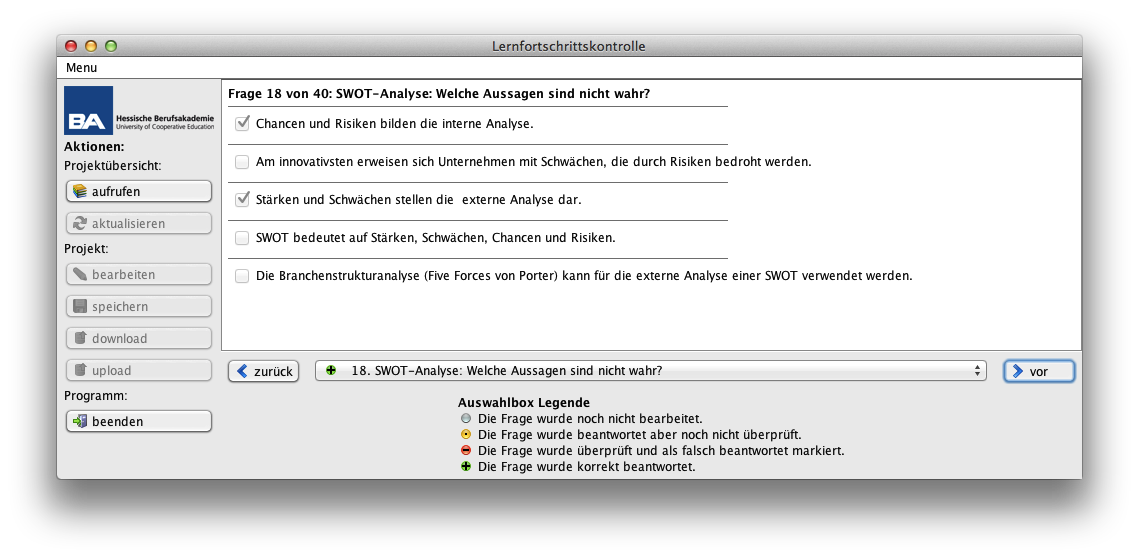 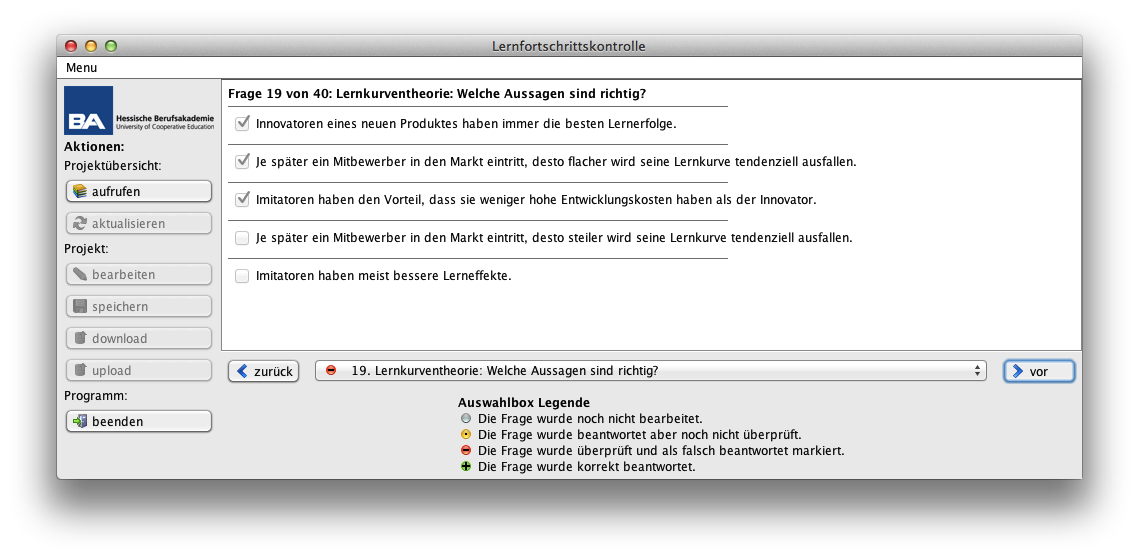 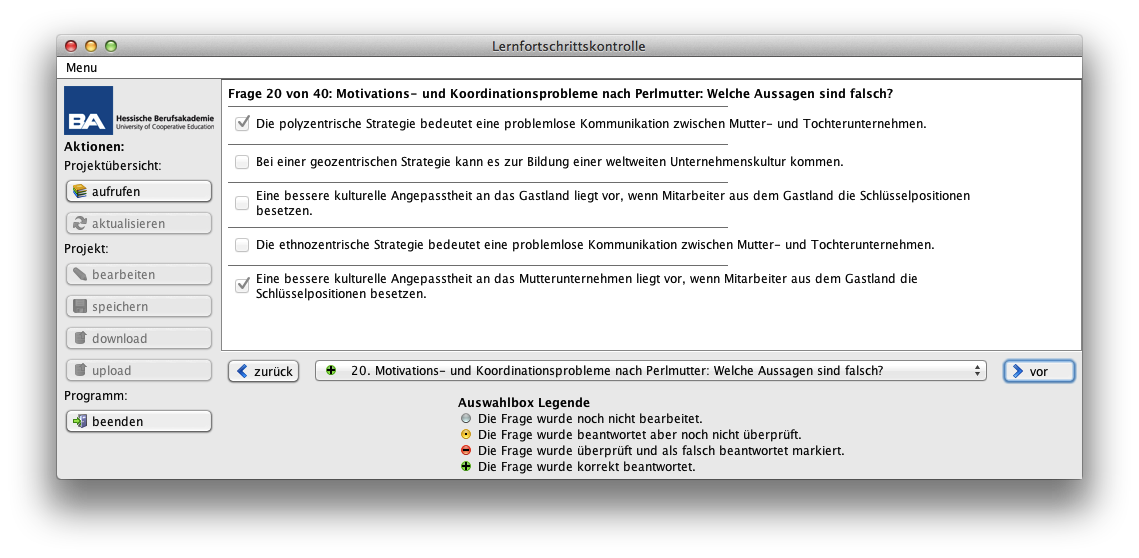 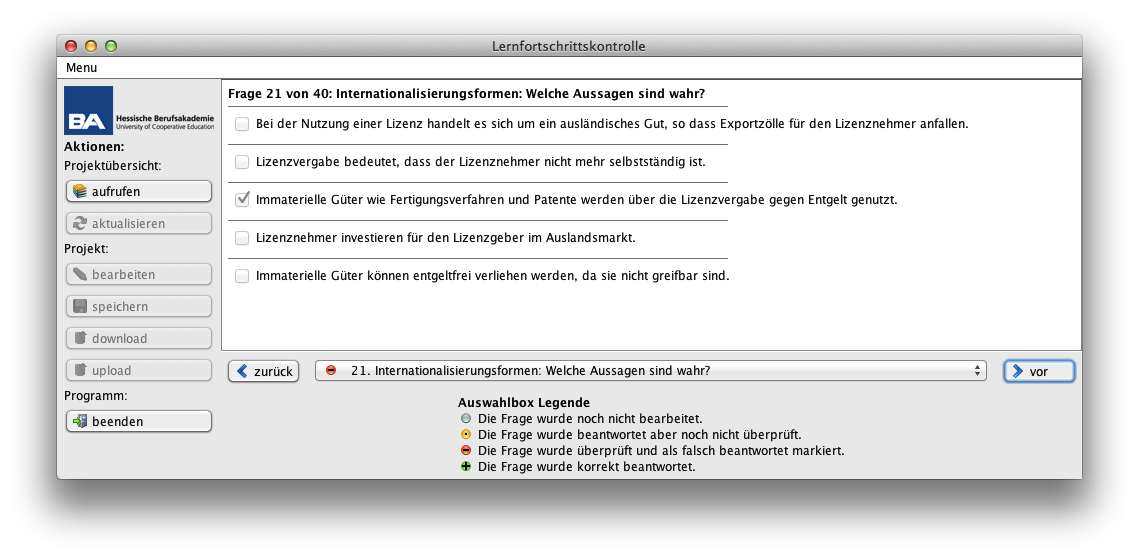 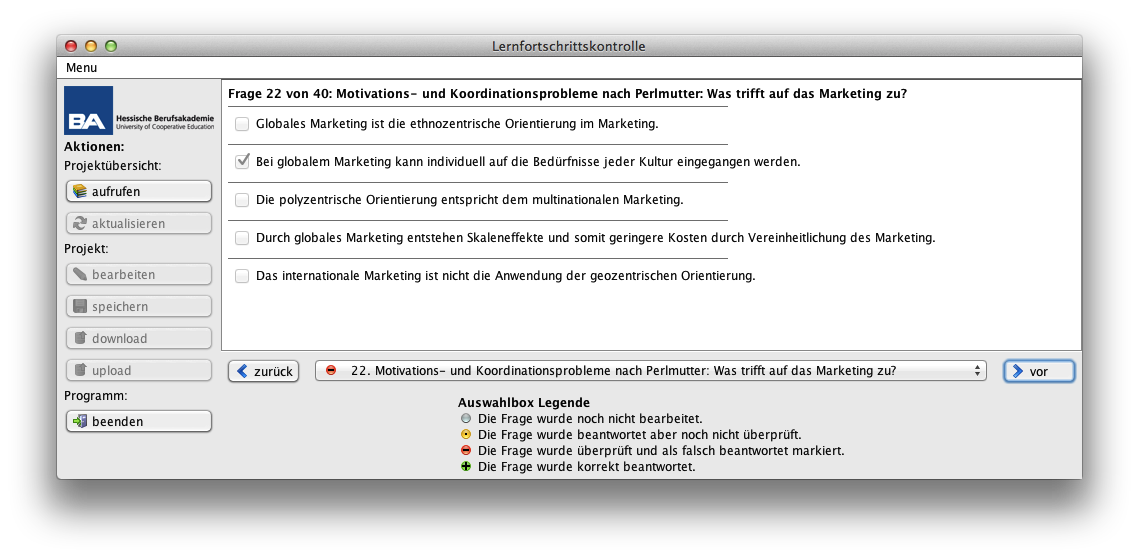 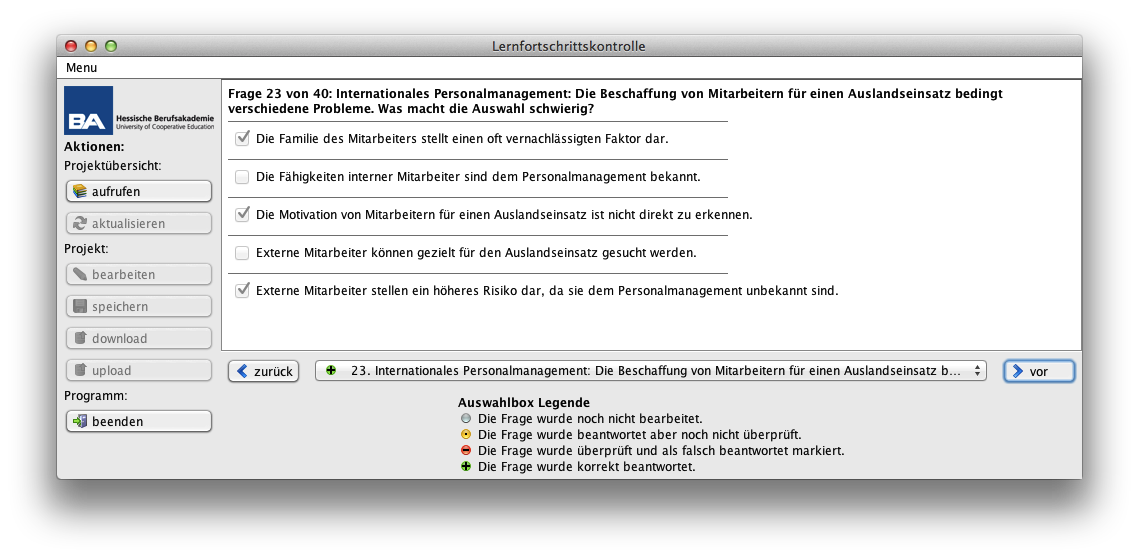 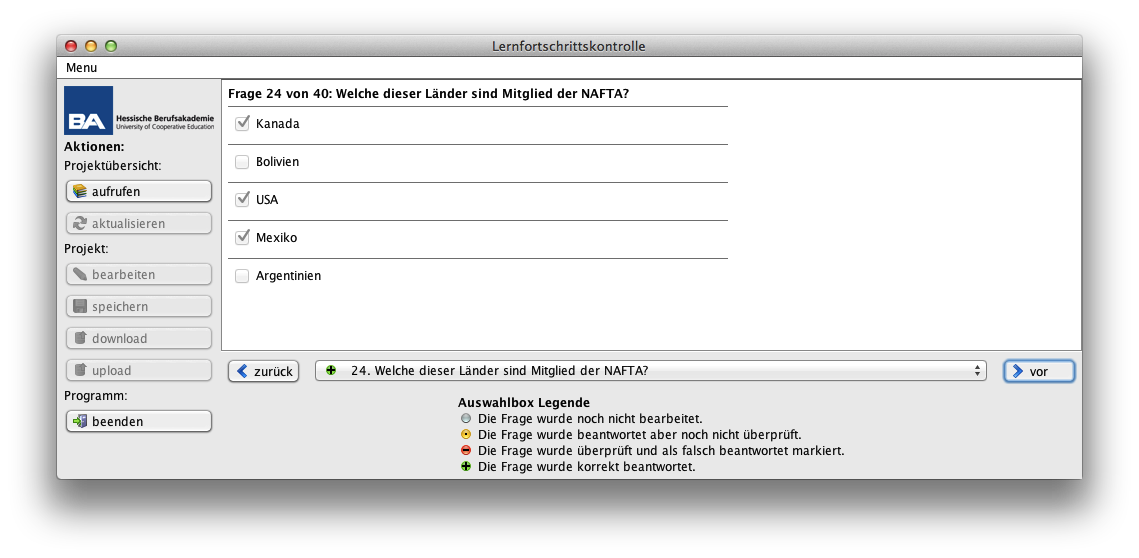 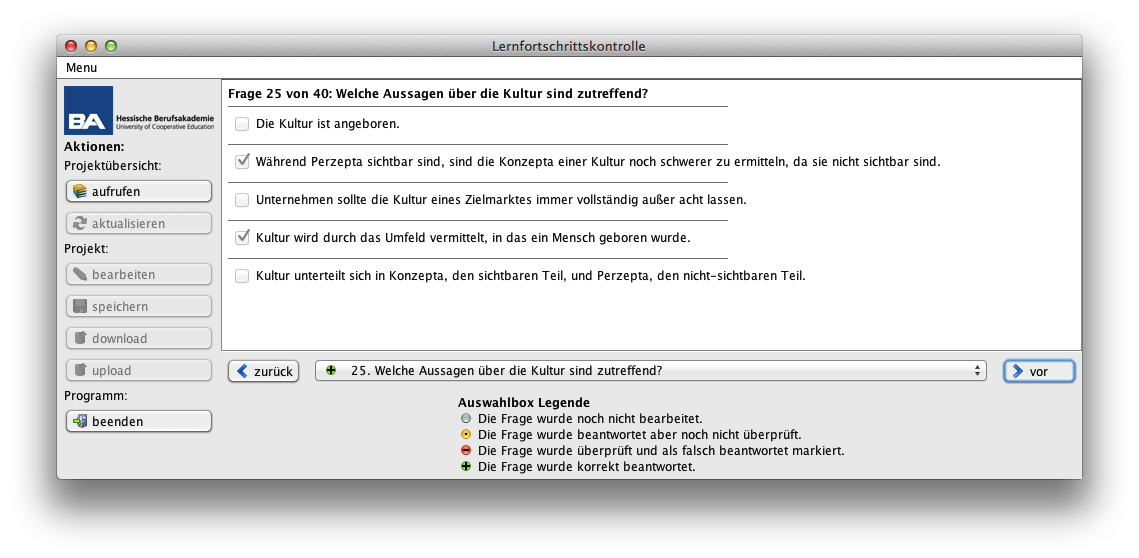 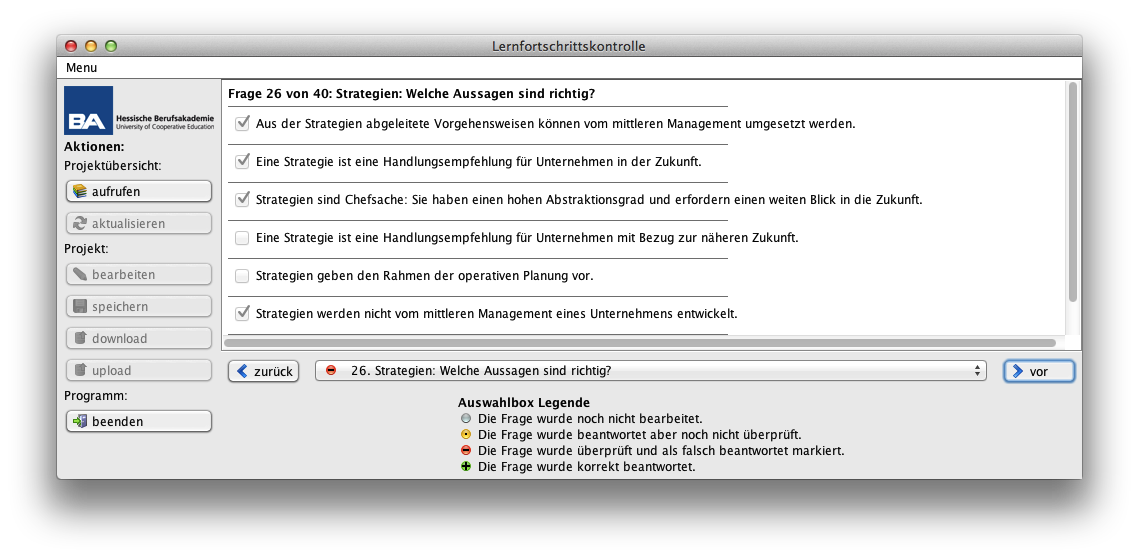 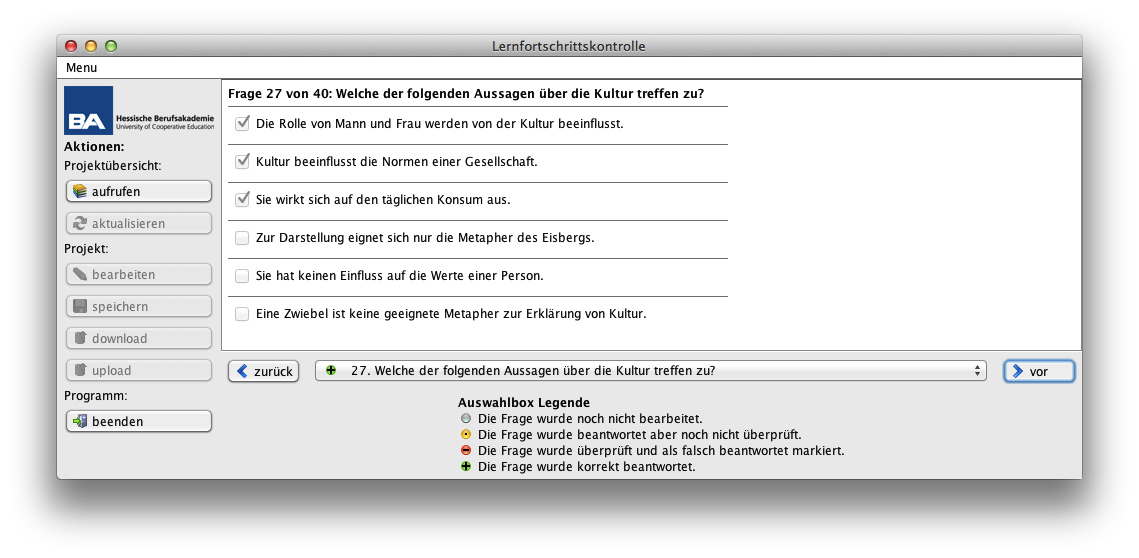 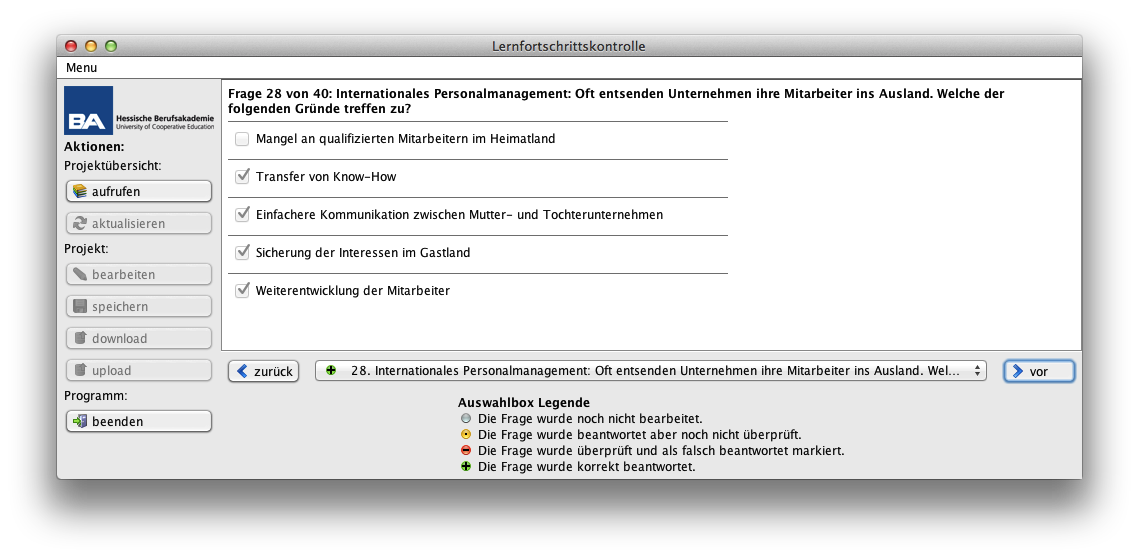 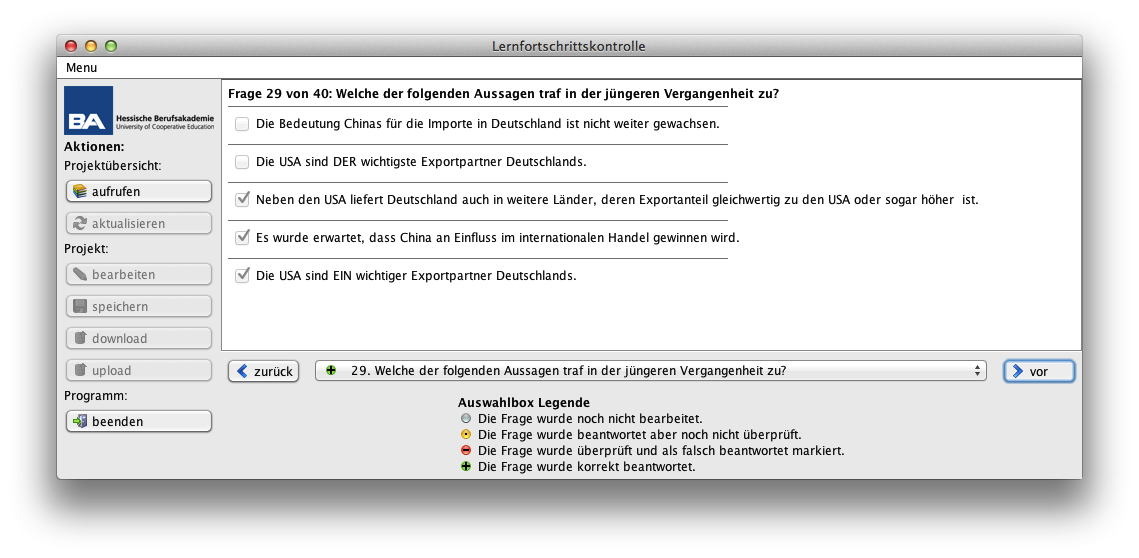 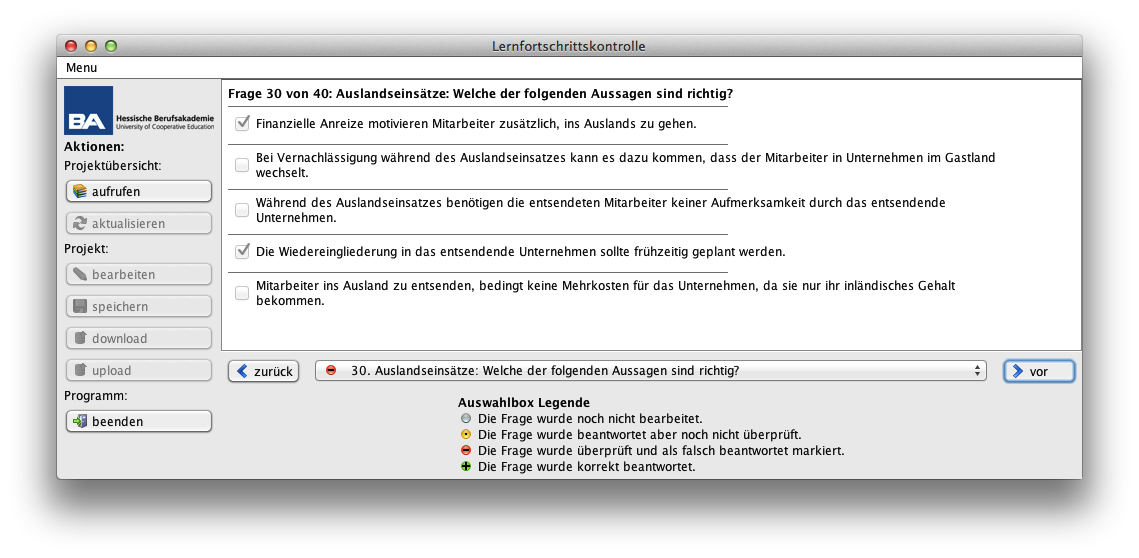 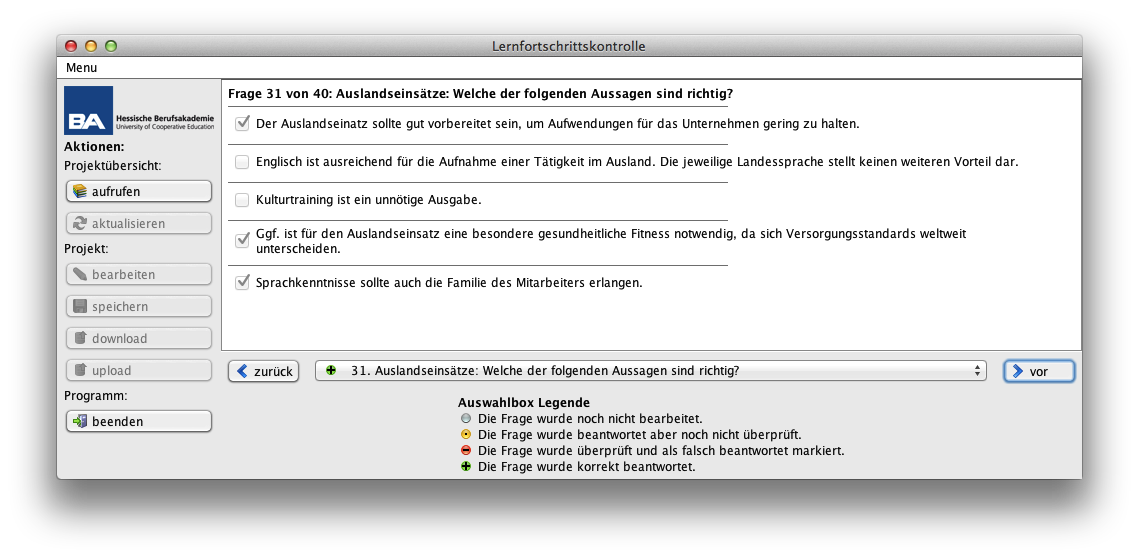 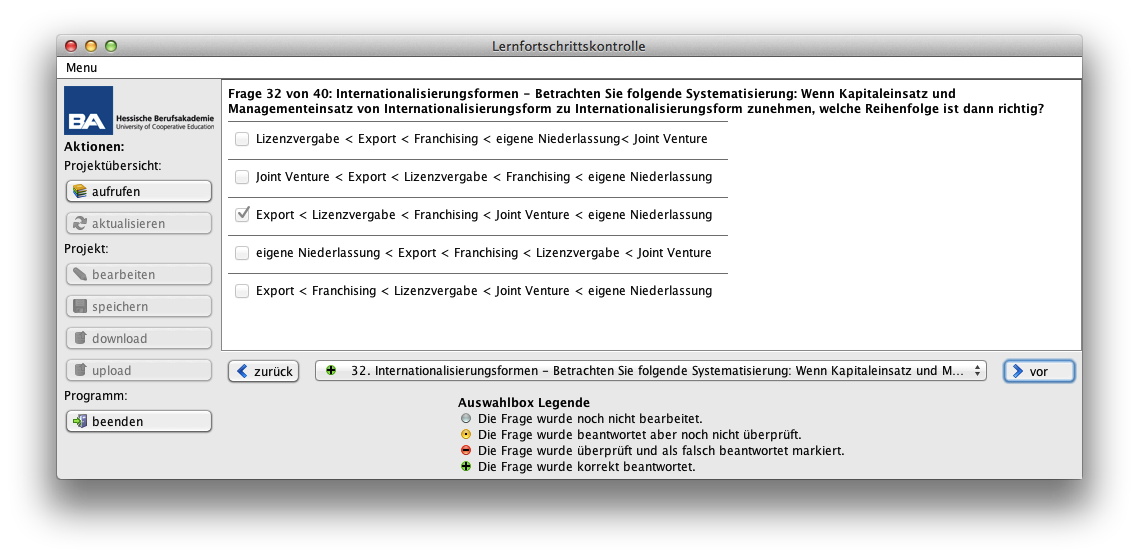 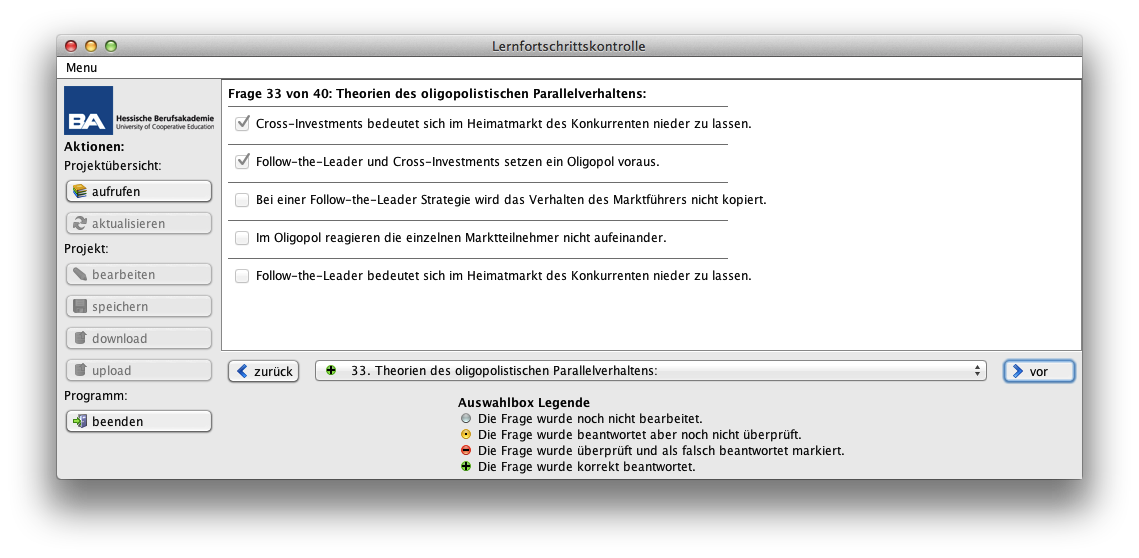 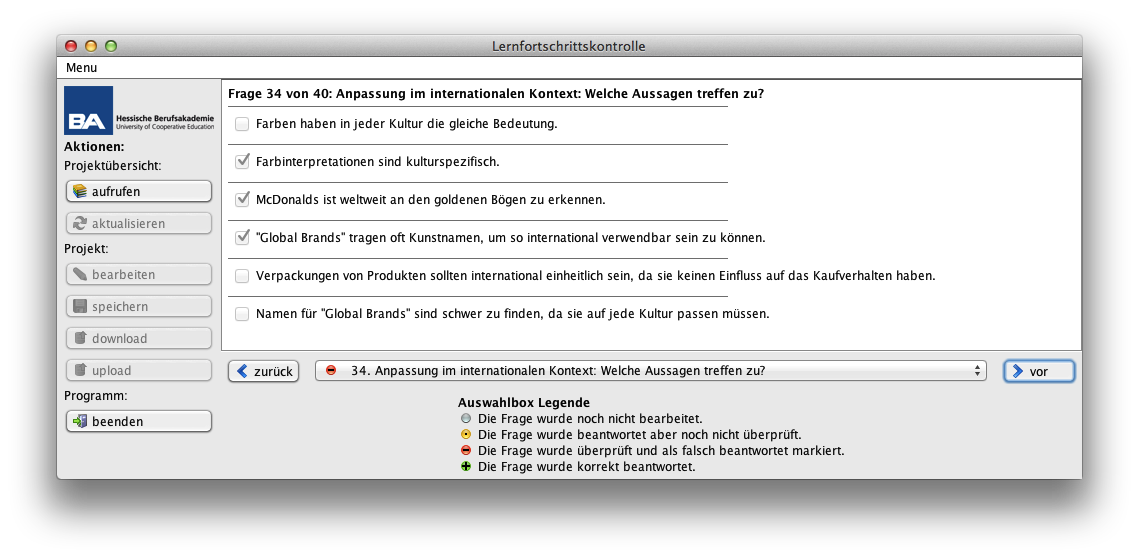 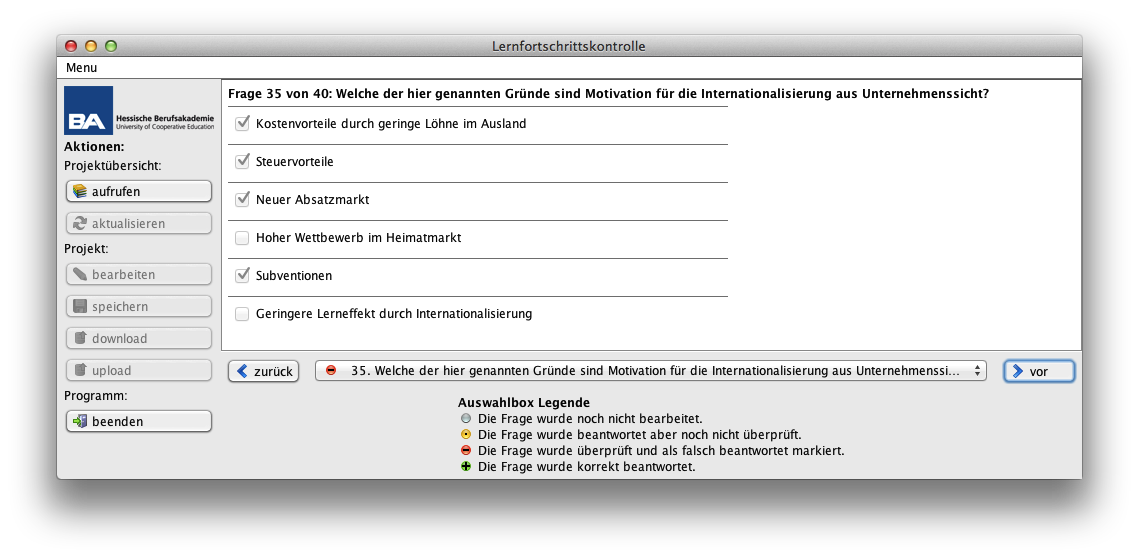 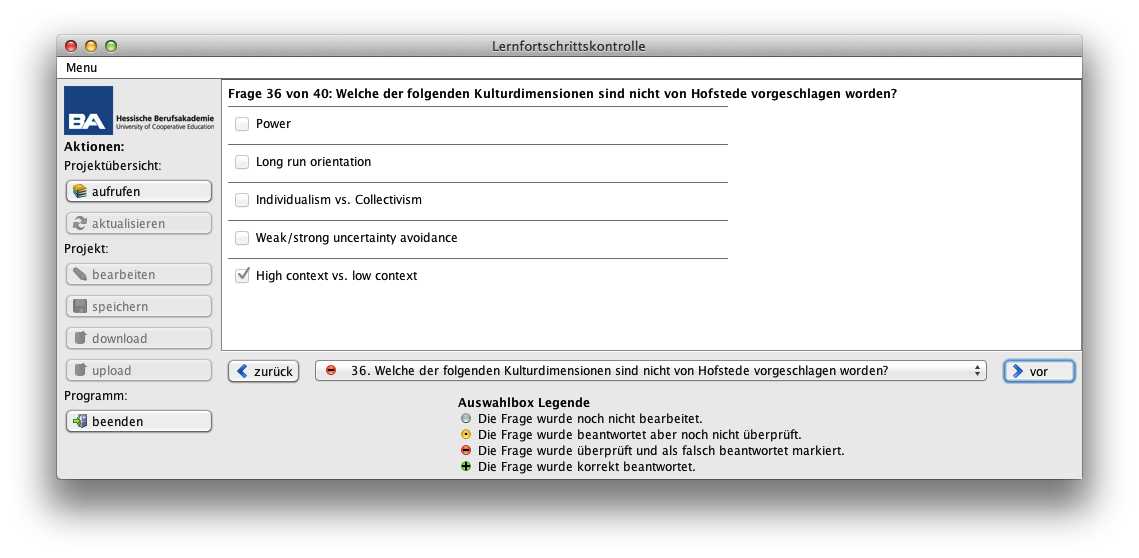 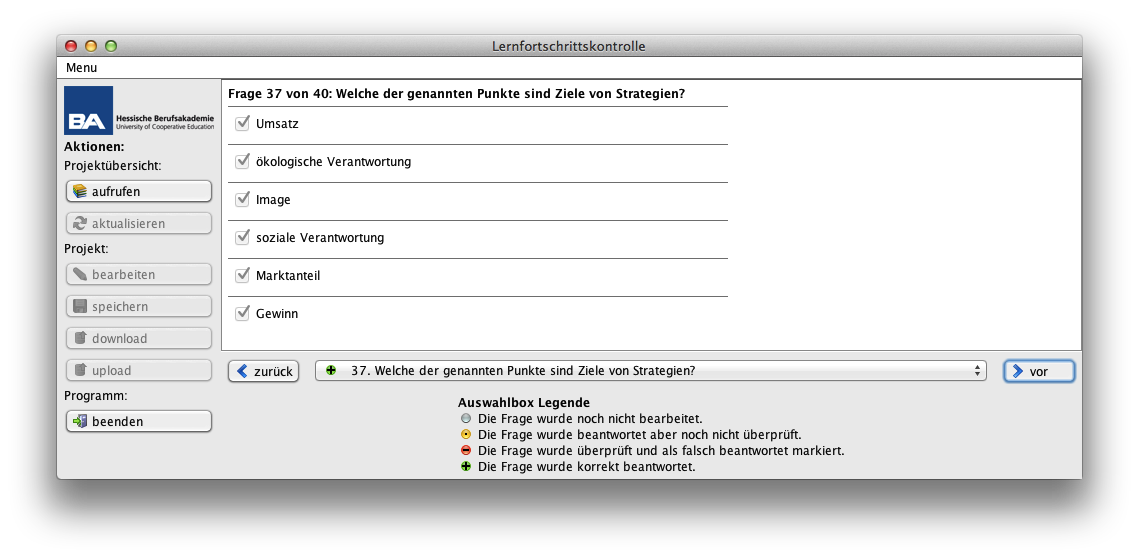 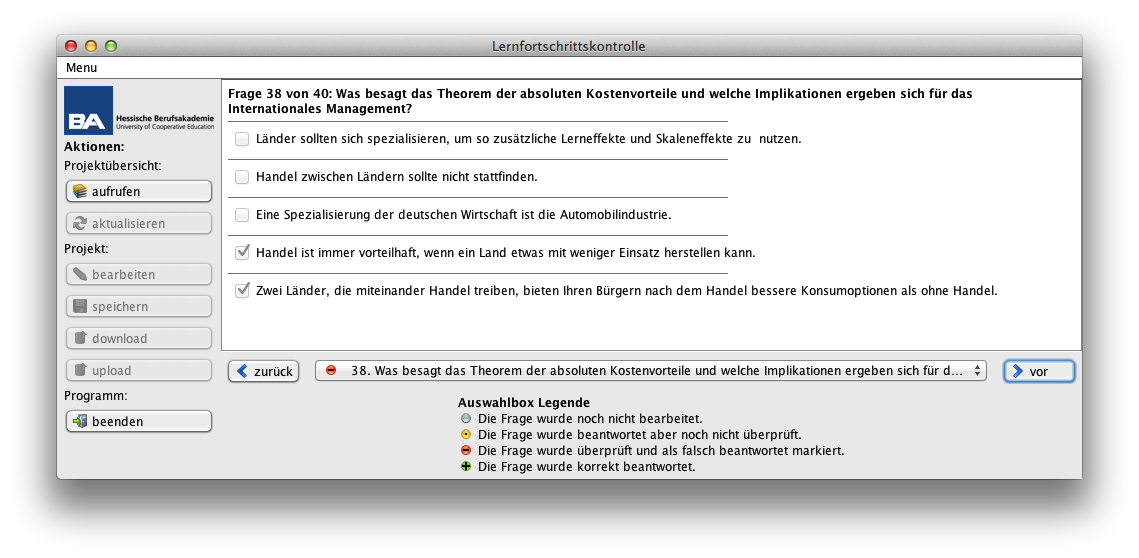 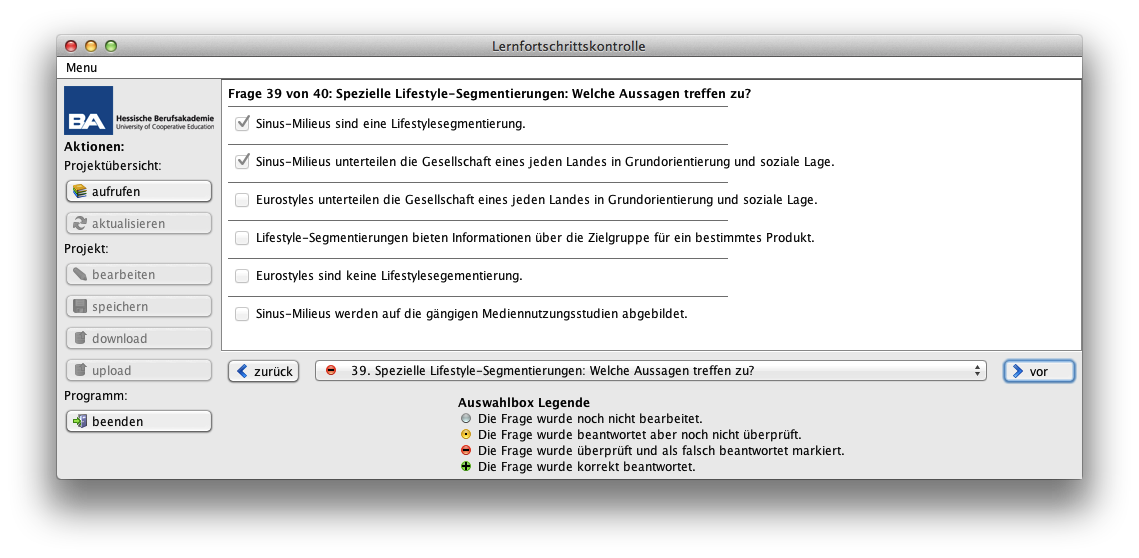 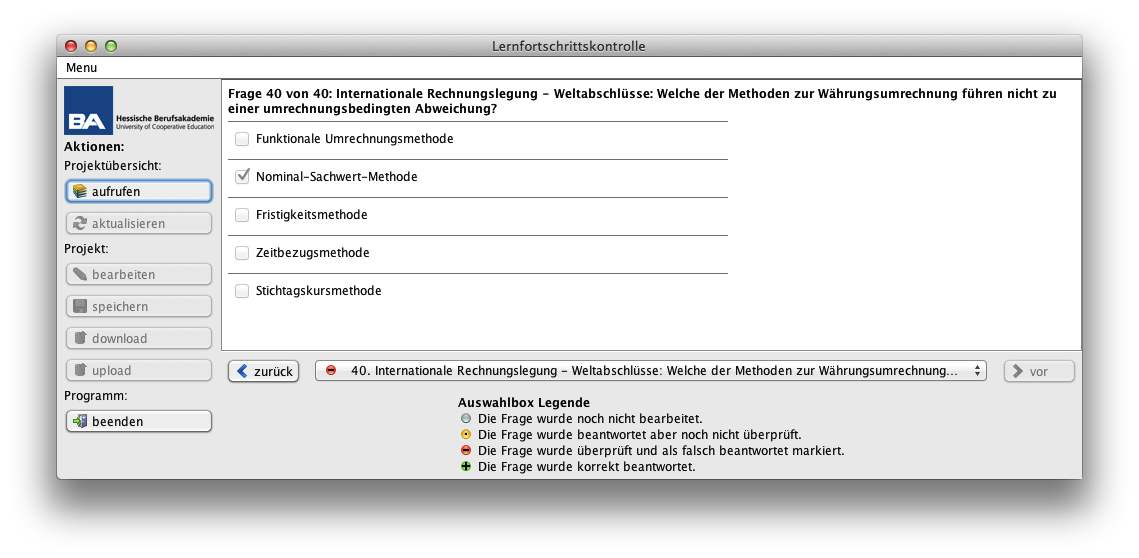 